Opis predmetu zákazkyNázov predmetu zákazky:  Odpady okres Prievidza – Handlová, Veľká Čausa, Kľačno (ID zákazky 47206)Predmetom zákazky je zhodnotenie resp. zneškodnenie nezákonne umiestneného odpadu na území Trenčianskeho kraja v súlade so zákonom č. 79/2015 Z. z. o odpadoch. Hlavný kód CPV:90500000-2 	služby súvisiace s likvidáciou odpadu a odpadomLehota plnenia je:do 2 mesiacov odo dňa nadobudnutia účinnosti zmluvy.Miestom plnenie pre položku č. 1 je:Okres Prievidza - kataster Handlová, Kľačno, Veľká ČausaŠpecifikácia predmetu zákazky:Presné miesta výskytu odpadov (identifikácia parcely/súradnice): KN-C parc.č. 3592 a 3588 v katastrálnom území Handlová v množstve cca 0,2 tonyKN-E parc.č. 398/2 v katastrálnom území Veľká Čausa v množstve cca 1 tona / 12ks čiernych plastových vriec/KN-E parc.č. 1439 v katastrálnom území Kľačno v množstve cca 0,25 tonyTáto časť súťažných podkladov bude tvoriť neoddeliteľnú súčasť kúpnej zmluvy ako príloha č. 1, ktorú uzatvorí verejný obstarávateľ s úspešným uchádzačom.Príloha č. 1.1 Opisu predmetu zákazky:  Fotodokumentácia predmetu zákazkyKN-C parc.č. 3592 a 3588 v katastrálnom území Handlová v množstve cca 0,2 tony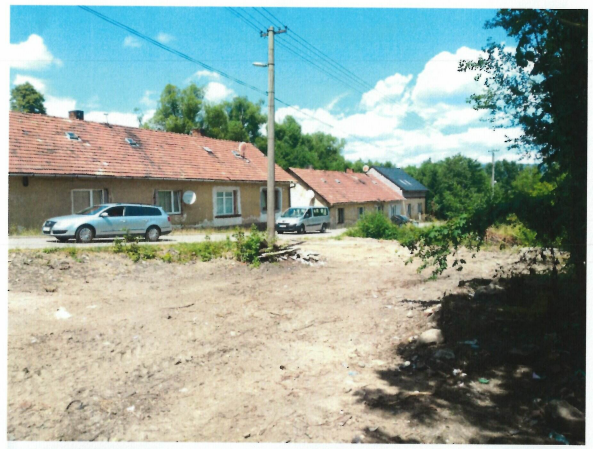 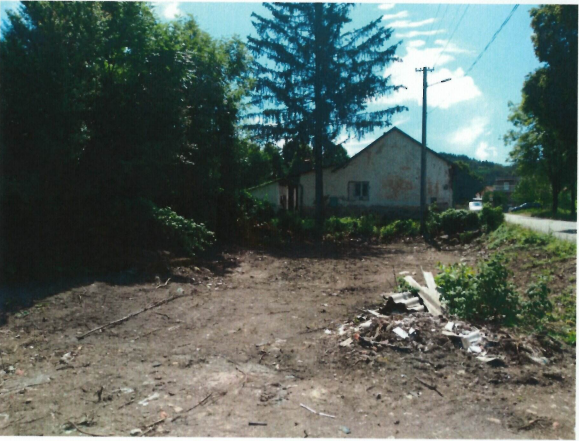 KN-E parc.č. 398/2 v katastrálnom území Veľká Čausa v množstve cca 1 tona / 12ks čiernych plastových vriec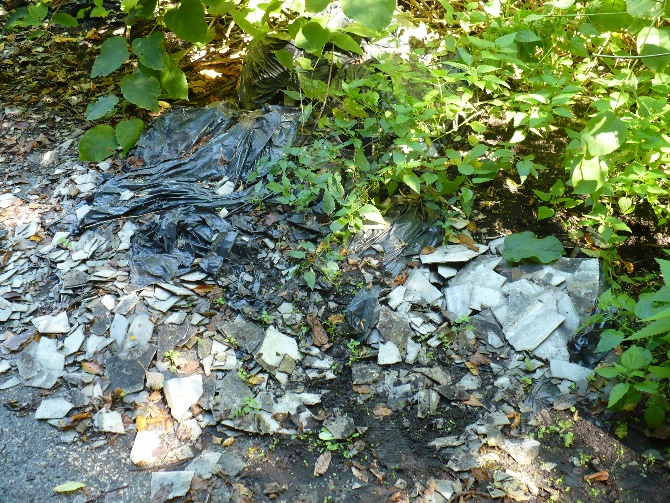 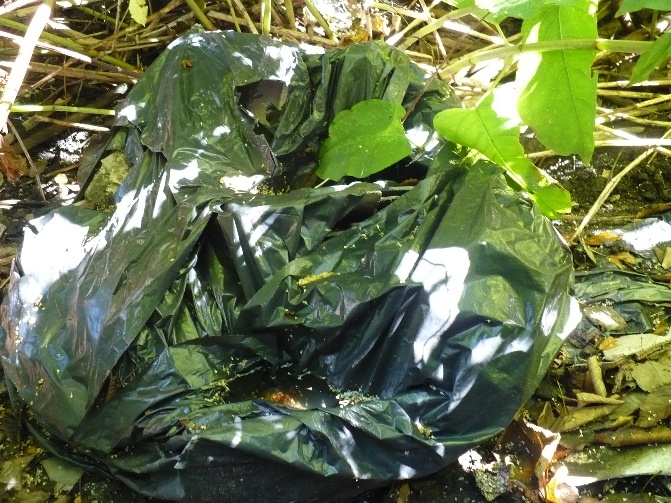 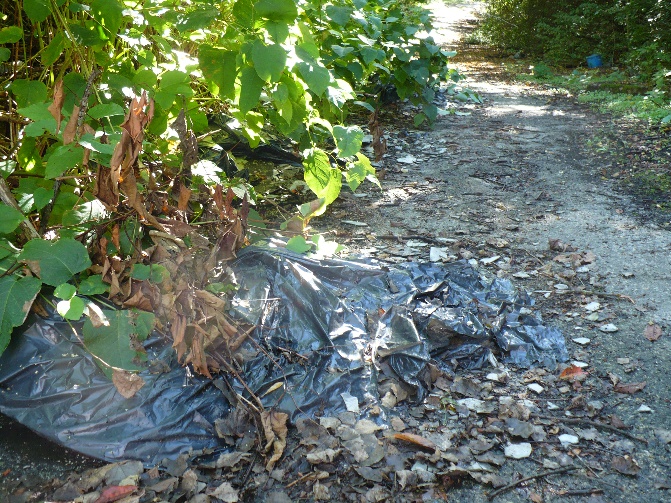 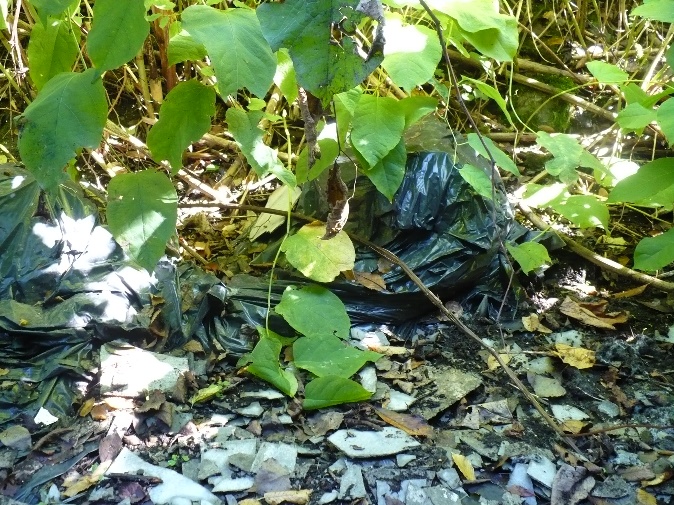 KN-E parc.č. 1439 v katastrálnom území Kľačno v množstve cca 0,25 tony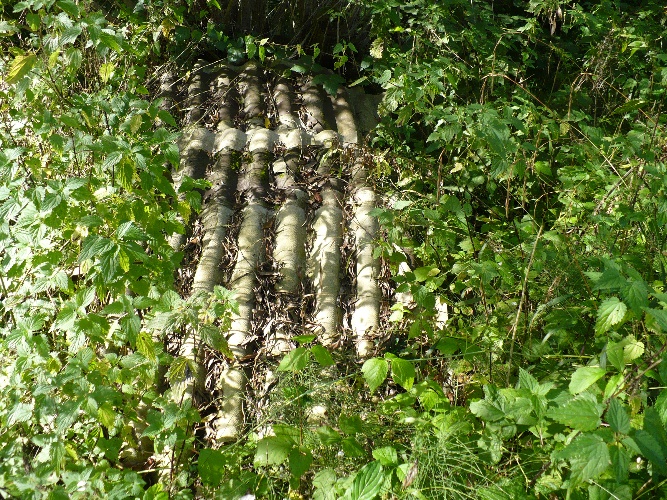 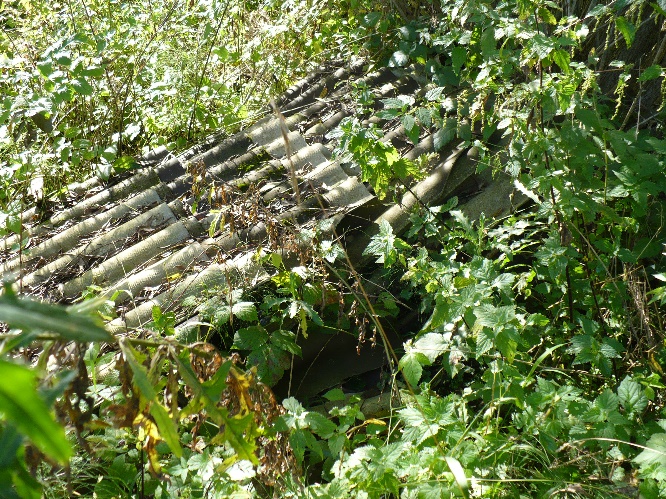 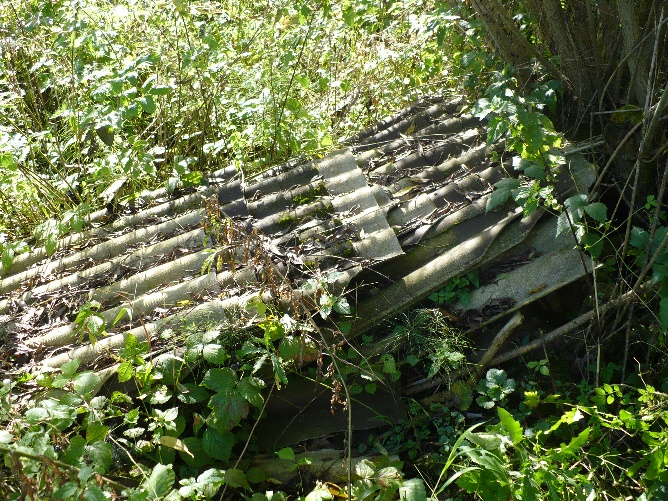 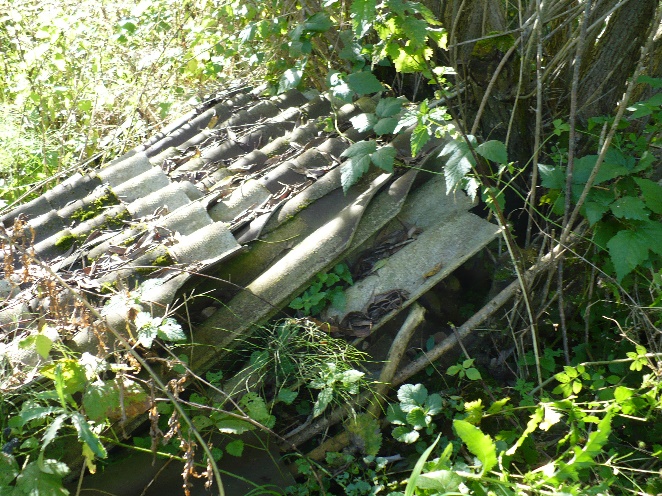 Položka č. 1 – Odpady okres Prievidza – Handlová, Veľká Čausa, KľačnoPoložka č. 1 – Odpady okres Prievidza – Handlová, Veľká Čausa, KľačnoČíslo a názov skupiny odpadov (podľa Vyhlášky č. 365/2015 Z. z., ktorou sa ustanovuje Katalóg odpadov)č. 17 06 05 - stavebné materiály obsahujúce azbestMnožstvoHmotnosť1,45 tony